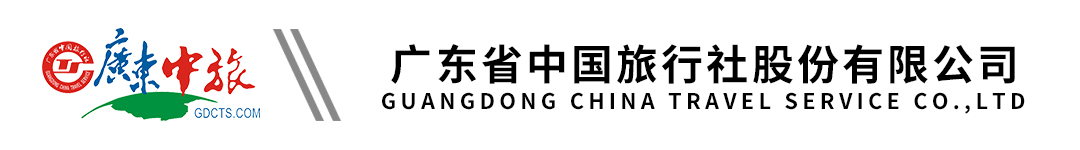 【私享•星河行】贵州双动5天| 黄果树景区 | 兴义万峰林｜马岭河｜平塘天眼景区｜升级1晚天空之桥嘉遇酒店｜2-8人小团行程单行程安排费用说明其他说明产品编号XYMJ-20230202G3出发地广州市目的地贵阳市行程天数5去程交通动车返程交通动车参考航班去程：广州南-贵阳北09:00-15:00之间动车车次去程：广州南-贵阳北09:00-15:00之间动车车次去程：广州南-贵阳北09:00-15:00之间动车车次去程：广州南-贵阳北09:00-15:00之间动车车次去程：广州南-贵阳北09:00-15:00之间动车车次产品亮点★一价全包，0自费0购物，无忧旅程★一价全包，0自费0购物，无忧旅程★一价全包，0自费0购物，无忧旅程★一价全包，0自费0购物，无忧旅程★一价全包，0自费0购物，无忧旅程天数行程详情用餐住宿D1广州南-贵阳北（车程约5小时）早餐：X     午餐：X     晚餐：X   贵阳指定酒店：桔子水晶酒店(贵阳北站高新区店)/三千旅居酒店(贵阳观山湖会展中心店)/ 欧兰亚国际酒店（贵阳观山湖世纪城店）/凯里亚德酒店（未来方舟店）或不低于以上标准的备选酒店D2贵阳→黄果树（车程约2.5小时）→兴义（车程约2.5小时）早餐：酒店含早，如放弃不用费用不退     午餐：瀑乡花盘宴     晚餐：X   兴义指定酒店：梦乐城酒店/兴义皇冠酒店/兴义洛克时光酒店/兴义百花酒店或不低于以上标准的备选酒店D3兴义一地早餐：酒店含早，如放弃不用费用不退     午餐：√     晚餐：X   兴义指定酒店：梦乐城酒店/兴义皇冠酒店/兴义洛克时光酒店/兴义百花酒店或不低于以上标准的备选酒店D4兴义-平塘天眼（车程约4小时）早餐：酒店含早，如放弃不用费用不退     午餐：√     晚餐：X   平塘特色酒店：天空之桥.嘉遇酒店或不低于以上标准的备选酒店D5平塘-贵阳（车程约2.5小时）--广州早餐：酒店含早，如放弃不用费用不退     午餐：X     晚餐：X   温馨的家费用包含1、交通：广州南-贵阳北往返动车票二等座；1、交通：广州南-贵阳北往返动车票二等座；1、交通：广州南-贵阳北往返动车票二等座；费用不包含1、合同未约定由组团社支付的费用（包括行程以外非合同约定活动项目所需的费用、游览过程中缆车索道游船费、自由活动期间发生的费用等）。1、合同未约定由组团社支付的费用（包括行程以外非合同约定活动项目所需的费用、游览过程中缆车索道游船费、自由活动期间发生的费用等）。1、合同未约定由组团社支付的费用（包括行程以外非合同约定活动项目所需的费用、游览过程中缆车索道游船费、自由活动期间发生的费用等）。预订须知一、报名参团须知，请认真阅读，并无异议后于指定位置签名确认：温馨提示1、此线路为定制小团，2-4人成团，不与其他客人拼团，如低于2人价格请重新确认。